		This Week at TrinitySunday, November 12: Worship – 8 & 10:30 am	Bible Activity Hour and Classes – 9:15 amMonday, November 13: Monday Morning Bible Class – 7 am	Elders’ Meeting – 6 pm	Board Meetings – 7 pmTuesday, November 14: TSL Confirmation Classes – 8 am	Men’s Choir – 6 pm	Bible Instruction Class – 7 pm	Senior Choir – 7 pm	Confirmation Class – 7:00 amWednesday, November 15: TSL Confirmation Class – 8 am	Worship with Communion – 6:30 pmThursday, November 16: TSL Confirmation Classes – 8 am	Bible Class – 10:30 am	Blood Drive – 1 pmSunday, November 12: Worship with Communion – 8 & 10:30 am	Bible Activity Hour and Classes – 9:15 amChurch AttendanceWednesday, November 130Sunday, November 5					273Church AttendanceServing Jesus at WorshipWORSHIP LEADER: Pastor Brett BrauerPREACHER: Pastor Dustin YahnkeORGANIST: Naomi FritzUSHERS FOR SUNDAY, NOV 12: (8a) Pete Nass and Mark Zastrow, (10:30a) Mike Craig						and Steve PettFOR WEDNESDAY, NOV 15: Mike Craig and Steve PettFOR SUNDAY, NOV 19: (8a) Kent Buss and Herb Staude, (10:30a) Roger VirgilGREETERS FOR SUNDAY, NOV 12:  (8a) Janelle Loescher, Judy Wade, Vi Wade, Dennis and Debbie Whiting, (10:30a) Birdie Duin, Amy Maurice, Mona Pett, Lefty and Elda ZulegerFOR SUNDAY, NOV 19: (8a) Matthew and Theresa Asmus, Becky Knauth, Bruce and Lynn Wilson, Gregg and Sheryl Birkholz (10:30a) Kim Roeseler, Nancy Albertin, John and Patrina Boehringer, John and Sandy BraunCOUNTERS FOR SUNDAY, NOV 12: Ann Schultz, Jim and Mary-Anne SchultzFOR SUNDAY, NOV 19: Audrey Else, Lefty and Elda ZulegerVIDEOGRAPHERS FOR SUNDAY, NOV 12: (8a) Eric Whiting, (10:30a) Matt ZastrowFOR SUNDAY, NOV 19: (8a) Bob Turney (10:30a) Jared MatthiesBULLETIN COMMITTEE FOR FRIDAY, NOV 17: Sandy McManama and Sharon ZastrowFOR WEDNESDAY, NOV 22: Audrey Zautner, Joyce Danaher, Gladys Dietzel, Lefty and Elda ZulegerSUNDAY COFFEE FOR NOV 12: Sunshine CommitteeFOR NOV 19: Trinity Teachers and School Board	FLOWER COMMITTEE FOR NOV: Jackie Arndt (261-9494), Eileen Sell (261- 3888) ALTAR COMMITTEE FOR NOV: Sue Lindloff, Elda ZulegerPrayer Partners Prayer Requests – Contact Pastor Brauer or Pastor YahnkeVisitors – Please sign our guest register found in the NarthexAvailable online – www.trinitywatertown.netBulletinsSermonsUpdated calendar, NewslettersElectronic donation forms, daily Bible ReadingsSunday, November 12, 2017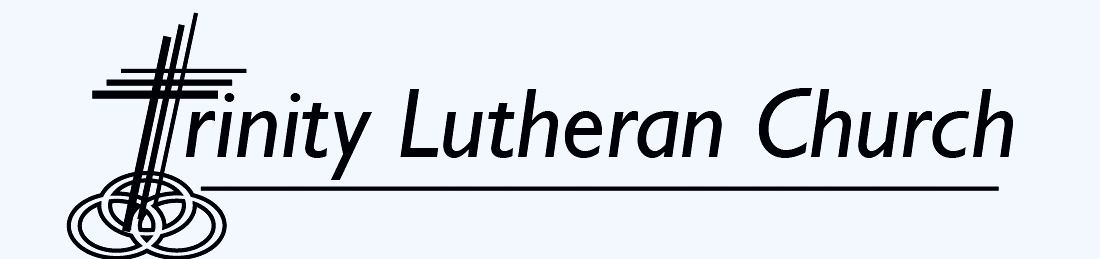 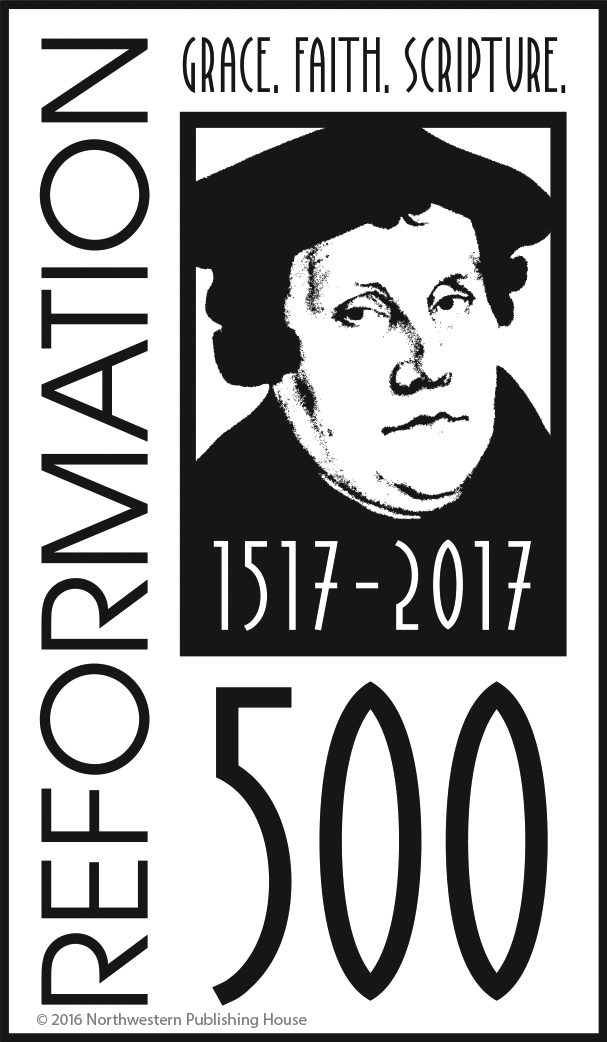 New Testament Bible Reading PlanAs another way to mark the 500th anniversary of the Lutheran Reformation, members are encouraged to read through the New Testament.  What better way to celebrate the Reformation than by reading God’s Word!  A plan has been put together.  Copies are available on the ushers’ table in the entryway.New MembersToday in the 10:30 service we welcome new members to our Trinity family:  Jeff Sterwalt, Rachel Wendland and Andrew Vertein.  Meet and greet them after the service!LMSG AMMO Can Donations – TodayAt Veteran’s Day our congregation’s Lutheran Military Support Group (LMSG) is asking for donations in support of our military men, women, and families.  LMSG, a partnership of ELS and WELS veterans, is working to grow awareness of and bring Christian support to military members and their families in our congregations and beyond.  By placing your gift in the AMMO can located in the narthex today, you are supporting the work of local congregations that are ministering to nearby military families, the WELS European chaplain program and global broadcasts of Time of Grace to our military.  Questions? See LMSG Congregational Liaison, Steve Gillis, or visit www.lutheranmilitary.org.  Thank you for standing shoulder to shoulder with those serving our nation!Housing for Student Teachers In the beginning of the new year TSL will be hosting two student teachers from Martin Luther College. Joshua VonDeylen from Friendswood (suburban Houston), Texas, where his father serves as pastor, will be working under Mr. Matthies' direction in grades 7-8. Sarah Kell, from Zumbrota, Minnesota, where her father serves as principal of our WELS elementary school, will be working with Mrs. Schultz in grade three. Currently we are looking for housing for both student teachers. Their session begins with their arrival on January 10 and will conclude about March 23. Host families are expected to provide or arrange for meals each day. The meals are not expected to be any more elaborate than customary for the host family. Hosts are to provide a private bedroom, bathroom access, and an area to study. The student teachers also appreciate laundry service. Martin Luther College reimburses hosts for room and board during the student teaching term. (over)Please consider hosting one of these student teachers. Participation in MLC's student teaching program is an opportunity for sharing in the work of the church in preparing a qualified teaching minister. TSL has been a part of this program for many years, and members' help in hosting a student teacher is key to its continuation. If you have any questions or need additional information do not hesitate to contact Mr. Moeller at 261-3615 (school), 261-0327 (home), or via email at jmoeller@tslwels.org. Church Secretary PositionWe are still seeking applicants for the church secretary position. For more information, contact Russ Marcks or Bill Nass.First Love at ChristmasPlans have begun for this year’s First Love at Christmas.  This is a project that Trinity runs to help those in need by giving them gifts and/or food for their Christmas celebrations.  The project attempts to provide gifts for the whole family and food that not only can be used for a Christmas dinner but a little extra for additional meals as well as household supplies.These are the things that are needed.  Hopefully you can help with one or more of the items:1. Names of those who you feel could use a little help at Christmas time with some Christian love, food and gifts.  If you know someone or could use help yourself, please contact one of our pastors.2. People who would like to take the names of some of the people we are giving to and purchase gifts for them.  It can be children and/or adults.  Please sign up on the sheet in the Fireside room or complete the part of the pamphlet included in the bulletin.3. Gifts of money to help with the purchase of food and gifts for those in need.  Please put the money in an envelope and mark it with “First Love at Christmas” and put it in the offering basket or drop it off in the office.Being a part of this worthwhile project helps us remember the true meaning of Christmas – a celebration of Jesus’ birth, who came to give His life for us.  So please consider how you can help with this meaningful project.  Look for the green 3 part pamphlet in the Fireside room or in your bulletin.TSL Book FairThe fall TSL Book fair is taking place the week of November 6 in the gymnasium of the Western Avenue campus. A variety of books are available for purchase from the Scholastic Book company. Sales of the books allow our teachers to pick books for use in their classrooms. Don't hesitate to stop by and see what is available! Forward in ChristThe new subscription year for Forward in Christ begins with the November issue.  If you signed up to receive the Forward in Christ for the next year, you will find your copy in the Fireside Room.Live Nativity NewsIt is time to start planning for the 2017 Live Nativity held at St. Luke’s Church on Friday, December 1, from 5-8 p.m. and Saturday, December 2, from 3-7 p.m.  We are looking for people to fill acting (nonspeaking) and non-acting roles both indoors and outdoors.  There are a limited number of children’s parts (angels, shepherds, beggar) and parental supervision is required.  You can participate in one or both days. If you need more information or wish to participate, please call Mary Schultz at 920-261-7959 or E-mail her at tomandmaryschultz@gmail.com.  Volunteers are also needed for setting up, cleaning and providing cookies (sign-up sheets are in the Fireside Room). Please consider being a part of this amazing outreach as we present the wondrous story of the Christ Child’s birth in word and song. This is a joint outreach activity with the four WELS churches in Watertown.Advent by CandlelightSave the Date! This year’s Advent by Candlelight will be held on Sunday, December 3, from 6-8 pm.  This is a great opportunity for women of all ages to set aside the hustle and bustle of holiday preparation and focus their minds and hearts on the birth of Christ.  Reservations are now available for this great evening, so invite your family members, friends, and neighbors.  There is no charge for this event.  Space is limited; we recommend that you make your reservations early!  Sign up in the Fireside Room.Do you enjoy Decorating? Be a table hostess and we will reserve a table for you!  Hostesses provide table settings for 8 people and holiday table decorations.  You can co-hostess a table too.  Sign up in the Fireside Room. Do you enjoy baking? Sign up to bring a dessert for the evening.  Bring a family favorite or try something new. Sign up in the fireside room. Please contact Lyn Quinn at 920-285-3474 with questions. Christmas Cards AvailableIt is not too early to get your Christmas Cards.  The card committee has a nice selection of cards available for purchase in the Fireside Room.